Број: 97-14-O/7Дана: 10.06.2014.ПРЕДМЕТ: ИЗМЕНА КОНКУРСНЕ ДОКУМЕНТАЦИЈЕ97-14-О - Набавка болесничких кревета за интензивну негу са температурним листама- 12 комада  за потребе Клинике за неурологију у оквиру Клиничког центра ВојводинеУ конкурсној документацији 97-14-О - Набавка болесничких кревета за интензивну негу са температурним листама- 12 комада  за потребе Клинике за неурологију у оквиру Клиничког центра Војводине на страницама 6/35 и 7/35, у Опису предмета јавне набавке специфицирано је следеће: Мадрац:Одговарајући материјал: од високоеластичие полиуретанске пене са вентилационим каналима на лежећој површини или израђен од вискоеластик „меморијске" пене.Унутрашња структура душека: језгро душека мора бити компактно, израђено у највише три слоја.Антидекубиталан: прилагодљив облику тела и са равномерним распоређивањем притиска на тело како би се ублажио, лечио и спречио декубитус.Термосензитиван, минималне дебљине 140 мм, а максималне дебљине 180 мм.Сунђераста пена је заштићена навлаком, која се може скидати и прати а која је: са патент затварачем, водоотпорна, пропустљива за водену пару, антибактеријска, фунгостатична, хипоалергијска, без латекса, лако се чисти и одржава, отпорна на дезинфекциона средства и агенсе која се уобичајено користе у интензивним јединицама.Душек мора бити апсолутно компатибилан, усаглашен са комплетним карактеристикама, функцијама и могућностима добра из ставке број 1.Специфицирано се мења и сада гласи:Мадрац:Антидекубитални, троделни, израђен од високоотпорне полиуретанске пене, са антибактеријском навлакомДимензије мадраца у складу са димензијама платформе за мадрац.У конкурсној документацији на страници 11/35- УСЛОВИ ЗА УЧЕШЋЕ У ПОСТУПКУ ЈАВНЕ НАБАВКЕ ИЗ ЧЛ. 75. И 76. ЗАКОНА И УПУТСТВО КАКО СЕ ДОКАЗУЈЕ ИСПУЊЕНОСТ ТИХ УСЛОВА, брише се услов под тачком 8.: што значи да потенцијални понуђачи нису у обавези да исти испуне.У конкурсној документацији на страници 32/35, у обрасцу понуде и на страници 23/35, у моделу уговора, члан 1., у називу опреме додаје се реч мадрац, односно нови назив опреме која је предмет ове јавне набавке је: Болеснички кревети са мадрацима, за интензивну негу, са температурним листама.С поштовањем, Комисија за јавну набавку 97-14-О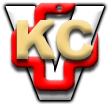 KLINIČKI CENTAR VOJVODINE21000 , Hajduk Veljkova 1, Vojvodina, Srbijatelefonska centrala: +381 21/484 3 484www.kcv.rs, e-mail: uprava@kcv.rs8.Да понуђач располаже довољним пословним капацитетом – понуђач мора да достави доказ да је у претходних годину дана испоручио, монтирао и ставио у рад најмање 5 кревета  истих или сличних карактеристика као они  који су предмет јавне набавке.Понуђач пословни капацитет доказује достављањем потврде/изјаве купаца односно наручилаца којом исти потврђују да им је понуђач испоручио, монтирао и ставио у рад најмање 5 апаратa истих или сличних карактеристика као кревети  који су предмет јавне набавке.Наведена потврда/изјава садржи назив апарата, његове техничке карактеристике, као и датум када је понуђач наведене кревете испоручио, монтирао и ставио у рад.